МИНОБРНАУКИ  РОССИИ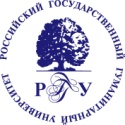 Федеральное государственное бюджетное образовательное учреждениевысшего образования«Российский государственный гуманитарный университет»(ФГБОУ ВО «РГГУ»)Содержание индивидуального задания МИНОБРНАУКИ  РОССИИФедеральное государственное бюджетное образовательное учреждениевысшего образования«Российский государственный гуманитарный университет»(ФГБОУ ВО «РГГУ»)УТВЕРЖДАЮзаведующий кафедрой, УНЦ/отделения                                                                                                 _______________ /______________ /                                                                                                                                           подпись                      И.О. Фамилия«____» _______________ 20____ г.кафедра/учебно-научный центр/отделениекафедра/учебно-научный центр/отделениекафедра/учебно-научный центр/отделениекафедра/учебно-научный центр/отделениекафедра/учебно-научный центр/отделениекафедра/учебно-научный центр/отделениеКафедра финансов и кредитаКафедра финансов и кредитаКафедра финансов и кредита(наименование)(наименование)(наименование)направление подготовки/специальностьнаправление подготовки/специальностьнаправление подготовки/специальностьнаправление подготовки/специальностьнаправление подготовки/специальностьнаправление подготовки/специальность38.03.01 «Экономика»38.03.01 «Экономика»38.03.01 «Экономика»(код; наименование)(код; наименование)(код; наименование)направленность (профиль)/специализациянаправленность (профиль)/специализациянаправленность (профиль)/специализациянаправленность (профиль)/специализациянаправленность (профиль)/специализациянаправленность (профиль)/специализация(наименование)(наименование)(наименование)ИНДИВИДУАЛЬНОЕ ЗАДАНИЕ НА ПРАКТИКУИНДИВИДУАЛЬНОЕ ЗАДАНИЕ НА ПРАКТИКУИНДИВИДУАЛЬНОЕ ЗАДАНИЕ НА ПРАКТИКУИНДИВИДУАЛЬНОЕ ЗАДАНИЕ НА ПРАКТИКУИНДИВИДУАЛЬНОЕ ЗАДАНИЕ НА ПРАКТИКУИНДИВИДУАЛЬНОЕ ЗАДАНИЕ НА ПРАКТИКУИНДИВИДУАЛЬНОЕ ЗАДАНИЕ НА ПРАКТИКУИНДИВИДУАЛЬНОЕ ЗАДАНИЕ НА ПРАКТИКУИНДИВИДУАЛЬНОЕ ЗАДАНИЕ НА ПРАКТИКУФамилия, Имя, Отчество обучающегосяФамилия, Имя, Отчество обучающегосяФамилия, Имя, Отчество обучающегосяФамилия, Имя, Отчество обучающегосяФамилия, Имя, Отчество обучающегосяФамилия, Имя, Отчество обучающегосяФамилия, Имя, Отчество обучающегосякурсформа обученияформа обученияформа обученияформа обучениявид практикивид практикитип практикитип практикисроки практикисроки практикис  «  »                      202    г. по «    »                                202    г.с  «  »                      202    г. по «    »                                202    г.с  «  »                      202    г. по «    »                                202    г.с  «  »                      202    г. по «    »                                202    г.с  «  »                      202    г. по «    »                                202    г.с  «  »                      202    г. по «    »                                202    г.с  «  »                      202    г. по «    »                                202    г.МЕСТО практикиМЕСТО практикиМЕСТО практики(полное название организации; структурного подразделения)(полное название организации; структурного подразделения)(полное название организации; структурного подразделения)(полное название организации; структурного подразделения)(полное название организации; структурного подразделения)(полное название организации; структурного подразделения)Реквизиты договора о прохождении практической подготовке (при проведении практической подготовки в организации)Реквизиты договора о прохождении практической подготовке (при проведении практической подготовки в организации)Реквизиты договора о прохождении практической подготовке (при проведении практической подготовки в организации)Реквизиты договора о прохождении практической подготовке (при проведении практической подготовки в организации)Реквизиты договора о прохождении практической подготовке (при проведении практической подготовки в организации)Дата заключения Договора «_____»__________ 20_____ г.регистрационный номер № ________Дата заключения Договора «_____»__________ 20_____ г.регистрационный номер № ________Дата заключения Договора «_____»__________ 20_____ г.регистрационный номер № ________Дата заключения Договора «_____»__________ 20_____ г.регистрационный номер № ________Практикант обязан изучить, раскрыть в отчете о практике следующие аспекты деятельностиместа прохождения практики (профильной организации):Раздел 1. Описать организацию финансово-хозяйственной деятельности профильной______ организации.1.1. Финансово-экономическая характеристика профильной организации:-  основные направления (виды) деятельности профильной организации;_________________-  финансово-экономические особенности компании: состав и структура текущих денежных затрат; состав, структура и источники формирования оборотных средств; ценообразование и формирование выручки; формирование и распределение прибыли; денежные фонды и резервы. Орган управления (указывается конкретное подразделение в зависимости от направления подготовки)- характеристика подразделения, - взаимосвязи этого подразделения с другими подразделениями аппарата управления профильной организацииРаздел 2. Дается руководителем практики от РГГУ в зависимости от направления подготовкиРаздел 3. Охарактеризовать новые знания и умения, практический и приобретенный опыт, полученный в процессе прохождения практикиЗадание на практику составил:Задание на практику составил:Задание на практику составил:Задание на практику составил:Задание на практику составил:Задание на практику составил:Задание на практику составил:руководитель практики от РГГУруководитель практики от РГГУруководитель практики от РГГУруководитель практики от РГГУруководитель практики от РГГУруководитель практики от РГГУруководитель практики от РГГУД.э.н. доцент, зав кафедрой «___»_________ 20___ г.(уч. степень, уч. звание, должность)(подпись)(И.О. Фамилия)                (дата)Согласовано:Согласовано:Согласовано:Согласовано:Согласовано:Согласовано:Согласовано:руководитель практики от профильной организациируководитель практики от профильной организациируководитель практики от профильной организациируководитель практики от профильной организациируководитель практики от профильной организациируководитель практики от профильной организациируководитель практики от профильной организации«___» _________ 20___ г.(должность)(подпись)(И.О. Фамилия)(дата)Задание на практику принял:Задание на практику принял:Задание на практику принял:Задание на практику принял:Задание на практику принял:Задание на практику принял:Задание на практику принял:обучающийся«___» _________ 20___ г.(подпись)(И.О. Фамилия)(дата)УТВЕРЖДАЮзаведующий кафедрой / УНЦ/отделения                                                                                               _______________ /_______________ /                                                                                                                                                                   И.О. Фамилия«____» _______________ 20____ г.Планируемые работыПланируемые работыПланируемые работыПланируемые работыПланируемые работыПланируемые работыПланируемые работыПланируемые работыПланируемые работыПланируемые работы№ п/пСодержание работыСодержание работыСодержание работыСодержание работыСодержание работыСрок выполненияСрок выполненияСрок выполненияОтметка о выполненииОформление документов по прохождению практикиОформление документов по прохождению практикиОформление документов по прохождению практикиОформление документов по прохождению практикиОформление документов по прохождению практикиДата подписания договораДата подписания договораДата подписания договораПроведение медицинских осмотров (обследований) в случае выполнения обучающимся работ, при выполнении которых проводятся обязательные предварительные и периодические медицинские осмотры (обследования) в соответствии с законодательством РФ Проведение медицинских осмотров (обследований) в случае выполнения обучающимся работ, при выполнении которых проводятся обязательные предварительные и периодические медицинские осмотры (обследования) в соответствии с законодательством РФ Проведение медицинских осмотров (обследований) в случае выполнения обучающимся работ, при выполнении которых проводятся обязательные предварительные и периодические медицинские осмотры (обследования) в соответствии с законодательством РФ Проведение медицинских осмотров (обследований) в случае выполнения обучающимся работ, при выполнении которых проводятся обязательные предварительные и периодические медицинские осмотры (обследования) в соответствии с законодательством РФ Проведение медицинских осмотров (обследований) в случае выполнения обучающимся работ, при выполнении которых проводятся обязательные предварительные и периодические медицинские осмотры (обследования) в соответствии с законодательством РФ до начала практики, если необходимо. Если этого нет, то ставите «-». Тут также можно поставить дату прохождения теста на ковид перед практикойдо начала практики, если необходимо. Если этого нет, то ставите «-». Тут также можно поставить дату прохождения теста на ковид перед практикойдо начала практики, если необходимо. Если этого нет, то ставите «-». Тут также можно поставить дату прохождения теста на ковид перед практикойВводный инструктаж по правилам охраны труда, технике безопасности, пожарной безопасности, оформление временных пропусков для прохода в профильную организацию Вводный инструктаж по правилам охраны труда, технике безопасности, пожарной безопасности, оформление временных пропусков для прохода в профильную организацию Вводный инструктаж по правилам охраны труда, технике безопасности, пожарной безопасности, оформление временных пропусков для прохода в профильную организацию Вводный инструктаж по правилам охраны труда, технике безопасности, пожарной безопасности, оформление временных пропусков для прохода в профильную организацию Вводный инструктаж по правилам охраны труда, технике безопасности, пожарной безопасности, оформление временных пропусков для прохода в профильную организацию Первый день практикиПервый день практикиПервый день практикиВыполнение индивидуального задания практикиВыполнение индивидуального задания практикиВыполнение индивидуального задания практикиВыполнение индивидуального задания практикиВыполнение индивидуального задания практикиВ течении периода практикиВ течении периода практикиВ течении периода практикиКонсультации руководителя (-ей) практики о ходе выполнения заданий, оформлении и содержании отчета, по производственным вопросамКонсультации руководителя (-ей) практики о ходе выполнения заданий, оформлении и содержании отчета, по производственным вопросамКонсультации руководителя (-ей) практики о ходе выполнения заданий, оформлении и содержании отчета, по производственным вопросамКонсультации руководителя (-ей) практики о ходе выполнения заданий, оформлении и содержании отчета, по производственным вопросамКонсультации руководителя (-ей) практики о ходе выполнения заданий, оформлении и содержании отчета, по производственным вопросамв период практикив период практикив период практикиПодготовка отчета по практикеПодготовка отчета по практикеПодготовка отчета по практикеПодготовка отчета по практикеПодготовка отчета по практикеВ течении периода практикиВ течении периода практикиВ течении периода практикиПредставление отчетных документов по практике руководителю практикиПредставление отчетных документов по практике руководителю практикиПредставление отчетных документов по практике руководителю практикиПредставление отчетных документов по практике руководителю практикиПредставление отчетных документов по практике руководителю практикиЗа 3 дня до окончания практикиЗа 3 дня до окончания практикиЗа 3 дня до окончания практикиПромежуточная аттестация по практикеПромежуточная аттестация по практикеПромежуточная аттестация по практикеПромежуточная аттестация по практикеПромежуточная аттестация по практикеВ последний день практикиВ последний день практикиВ последний день практикиРабочий график (план) составил:Рабочий график (план) составил:Рабочий график (план) составил:Рабочий график (план) составил:Рабочий график (план) составил:Рабочий график (план) составил:Рабочий график (план) составил:Рабочий график (план) составил:Рабочий график (план) составил:Рабочий график (план) составил:руководитель практики от РГГУруководитель практики от РГГУруководитель практики от РГГУруководитель практики от РГГУруководитель практики от РГГУруководитель практики от РГГУруководитель практики от РГГУруководитель практики от РГГУруководитель практики от РГГУруководитель практики от РГГУД.э.н. доцент, зав кафедрой Д.э.н. доцент, зав кафедрой «___»_________20__   г.«___»_________20__   г.(уч. степень, уч. звание, должность)(уч. степень, уч. звание, должность)(подпись)(И.О. Фамилия)(И.О. Фамилия)                (дата)                (дата)Согласовано:Согласовано:Согласовано:Согласовано:Согласовано:Согласовано:Согласовано:Согласовано:Согласовано:Согласовано:руководитель практики от профильной организациируководитель практики от профильной организациируководитель практики от профильной организациируководитель практики от профильной организациируководитель практики от профильной организациируководитель практики от профильной организациируководитель практики от профильной организациируководитель практики от профильной организациируководитель практики от профильной организациируководитель практики от профильной организации«___» _________ 20___ г.«___» _________ 20___ г.(уч. степень, уч. звание, должность)(уч. степень, уч. звание, должность)(подпись)(И.О. Фамилия)(И.О. Фамилия)(дата)(дата)С рабочим графиком (планом) ознакомлен:С рабочим графиком (планом) ознакомлен:С рабочим графиком (планом) ознакомлен:С рабочим графиком (планом) ознакомлен:С рабочим графиком (планом) ознакомлен:С рабочим графиком (планом) ознакомлен:С рабочим графиком (планом) ознакомлен:С рабочим графиком (планом) ознакомлен:С рабочим графиком (планом) ознакомлен:С рабочим графиком (планом) ознакомлен:обучающийсяобучающийся«___» _________ 20___ г.«___» _________ 20___ г.(подпись)(И.О. Фамилия)(И.О. Фамилия)(дата)(дата)